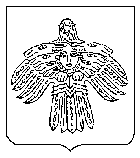 О внесении изменений в постановление администрации МОГО «Ухта» от 29 декабря 2022 г. № 3098 «О мерах по реализации решения Совета МОГО «Ухта» «О бюджете МОГО «Ухта» на текущий финансовый год и плановый период»В соответствии с пунктом 8 статьи 35.1 Устава МОГО «Ухта», администрация постановляет:1. Внести в постановление администрации МОГО «Ухта» от 29.12.2022 № 3098 «О мерах по реализации решения Совета МОГО «Ухта» «О бюджете МОГО «Ухта» (далее – постановление) на текущий финансовый год и плановый период» следующие изменения:Подпункт 6.3 пункта 6 постановления дополнить абзацем следующего содержания:«Получатели средств бюджета МОГО «Ухта» принимают бюджетные обязательства, связанные с поставкой товаров, выполнением работ, оказанием услуг, не позднее 1 октября текущего финансового года или последнего рабочего дня до указанной даты в соответствии с доведенными до них в установленном порядке до указанной даты на открытые им лицевые счета соответствующими лимитами бюджетных обязательств на текущий финансовый год.».2. Настоящее постановление вступает в силу со дня его принятия и подлежит официальному опубликованию.  3. Контроль за исполнением настоящего постановления оставляю за собой.Глава МОГО «Ухта» - руководительадминистрации МОГО «Ухта»                                                          М.Н. ОсмановАДМИНИСТРАЦИЯМУНИЦИПАЛЬНОГО ОБРАЗОВАНИЯГОРОДСКОГО ОКРУГА«УХТА»АДМИНИСТРАЦИЯМУНИЦИПАЛЬНОГО ОБРАЗОВАНИЯГОРОДСКОГО ОКРУГА«УХТА»«УХТА»КАР  КЫТШЛÖНМУНИЦИПАЛЬНÖЙ  ЮКÖНСААДМИНИСТРАЦИЯ«УХТА»КАР  КЫТШЛÖНМУНИЦИПАЛЬНÖЙ  ЮКÖНСААДМИНИСТРАЦИЯ«УХТА»КАР  КЫТШЛÖНМУНИЦИПАЛЬНÖЙ  ЮКÖНСААДМИНИСТРАЦИЯ«УХТА»КАР  КЫТШЛÖНМУНИЦИПАЛЬНÖЙ  ЮКÖНСААДМИНИСТРАЦИЯПОСТАНОВЛЕНИЕШУÖМПОСТАНОВЛЕНИЕШУÖМПОСТАНОВЛЕНИЕШУÖМПОСТАНОВЛЕНИЕШУÖМПОСТАНОВЛЕНИЕШУÖМПОСТАНОВЛЕНИЕШУÖМПОСТАНОВЛЕНИЕШУÖМ06 февраля 2023 г.№226г.Ухта,  Республика Коми  